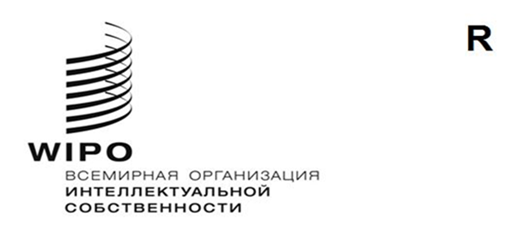 P/A/56/2оригинал:  английскийдата:  15 декабря 2020 г.Международный союз по охране промышленной собственности (Парижский союз)АссамблеяПятьдесят шестая (32-я внеочередная) сессия
Женева, 21–25 сентября 2020 г.отчет принят АссамблеейНа рассмотрении Ассамблеи находились следующие пункты сводной повестки дня (документ A/61/1): 1, 2, 4, 5, 6, 8, 10(ii), 11, 15, 21 и 22.Отчет об обсуждении указанных пунктов, за исключением пункта 15, содержится в Общем отчете (документ A/61/10).Отчет об обсуждении пункта 15 содержится в настоящем документе.На заседании председательствовал г-н Абдулазиз Мохаммед Альсвалям (Саудовская Аравия), Председатель Ассамблеи.ПУНКТ 15 СВОДНОЙ ПОВЕСТКИ ДНЯ
Ассамблея парижского союзаОбсуждения проходили на основе документа Р/A/56/1.Представляя документ P/A/56/1, Секретариат указал, что из-за дезорганизующего воздействия пандемии COVID-19 пользователям системы промышленной собственности было трудно соблюдать срок приоритета или другие установленные сроки, в то время как ведомства интеллектуальной собственности (ИС) всеми силами пытались поддерживать уровень повседневной работы. В результате появились факторы правовой неопределенности, подрывающие надлежащее функционирование системы ИС в критический для инноваций момент, затрагивая при этом и пользователей, и третьи стороны, и ведомства ИС. Кроме того, Секретариат указал, что глобальный характер Парижской конвенции может стать основанием для согласованного на международном уровне подхода для коллективного решения проблем, особенно в чрезвычайных ситуациях, порождающих глобальные последствия. Секретариат отметил, что в соответствии со статьей 13 Парижской конвенции Ассамблея Парижского союза является форумом, на котором должны рассматриваться вопросы, касающиеся осуществления Конвенции. Секретариат изложил структуру документа P/A/56/1: вначале в документе дается обзор соответствующих положений Парижской конвенции; затем  рассмотрены возможные специальные послабления в целях ограничения риска утраты права приоритета в чрезвычайных ситуациях; после этого следует обсуждение практических элементов, которые могут рассматриваться при разработке таких послаблений; и, наконец, в пункте 33 документа представлен проект Рекомендаций Ассамблеи Парижского союза странам Союза по этому вопросу для рассмотрения и принятия Ассамблеей. Секретариат отметил, что проект Рекомендаций, охватывая вопросы, касающиеся реализации права приоритета в национальных масштабах в особом ограниченном случае чрезвычайных ситуаций, никоим образом не влияет на право стран Парижского союза толковать Парижскую конвенцию и применять ее в соответствии со своим национальным законодательством. Он также указал, что Рекомендации не будут ни создавать обязательных положений для государств-членов, ни налагать на государства-члены каких-либо обязательств применять их. Тем не менее Секретариат высказал мнение, что Рекомендации станут конкретным ответом членов Парижского союза на вызовы существующих и будущих чрезвычайных ситуаций глобального характера, особо выделив согласованный на международном уровне подход и коллективные усилия государств-членов. Секретариат также отметил, что при этом повысится степень транспарентности, облегчая обмен информацией и сведениями о существующей практике между членами Парижского союза, пользователями системы ИС и третьими сторонами.  Делегация Саудовской Аравии приветствовала предложенные Рекомендации Ассамблеи Парижского союза по применению норм Парижской конвенции, касающихся права приоритета, в чрезвычайных ситуациях. Кроме того, делегация проинформировала Ассамблею о том, что в октябре 2020 года в рамках проведения Года председательства Королевства в Группе двадцати будет организован Глобальный форум по проблемам интеллектуальной собственности. Делегация также указала, что ведомством ИС ее страны принят ряд мер в целях оказания поддержки заявителям в чрезвычайных ситуациях, в том числе в отношении срока приоритета.Делегация Соединенного Королевства, выступая от имени Группы B, поблагодарила Секретариат за подготовку документа P/A/56/1. Делегация отметила, что четкие и своевременные рекомендации помогают ведомствам ИС справляться с работой в сложных условиях пандемии COVID-19. Делегация также поблагодарила Секретариат за то, что он подчеркнул тот момент, что Рекомендации не имеют обязательной силы и что окончательная компетенция в этой области принадлежит государствам-членам. Далее делегация заявила, что, хотя обсуждаемый документ носит лишь рекомендательный характер, содержащиеся в нем рекомендации помогут ведомствам ИС решать проблемы, с которыми сталкиваются заявители в вопросах права приоритета согласно Парижской конвенции. К тому же, предусмотрев принятие копий, заверенных в цифровом виде, ведомства ИС смогут в полной мере использовать современные технологические средства для обеспечения непрерывного обслуживания в столь трудные времена. Кроме того, делегация отметила, что эти меры будут обеспечивать более эффективную и действенную связь не только во время кризисов. Делегация с удовлетворением констатировала, что основное внимание в документе уделено процедурным аспектам выдачи патентов с коррекцией таких процедурных аспектов для отражения существующих условий как более эффективному способу удовлетворения потребностей заявителей без предоставления более широких или менее четко определенных чрезвычайных полномочий.Делегация Республики Корея поблагодарила Секретариат за подготовку документа P/A/56/1. Делегация заявила, что с учетом возможности возникновения в будущем ситуаций, подобных пандемии COVID-19, Республика Корея могла бы гибко подойти к предлагаемым Рекомендациям Ассамблеи Парижского союза по применению норм Парижской конвенции, касающихся права приоритета, в чрезвычайных ситуациях. Вместе с тем делегация уточнила, что у Республики Корея возникают определенные трудности в плане изменения своего патентного законодательства в столь короткий срок. В этой связи делегация обратилась к Секретариату с просьбой провести опрос среди государств-членов Союза, чтобы выяснить, поступали ли от пользователей запросы о продлении срока приоритета во время кризиса COVID-19. Делегация заявила, что данный опрос будет очень полезен для государств-членов при рассмотрении поправок к национальным законам об интеллектуальной собственности по этому вопросу.Делегация Китая выразила признательность Ассамблее и государствам-членам за усилия по применению и совершенствованию системы права приоритета в период чрезвычайных ситуаций. Делегация отметила, что Рекомендации не влияют на право стран-членов Парижского союза толковать Парижскую конвенцию и применять ее в соответствии со своим национальным законодательством. Отметив далее, что Рекомендации просто разъясняют методы, которые Ассамблея рекомендует государствам-членам для рассмотрения, и отнюдь не обязывают государства-члены выполнять их, делегация одобрила такой подход. Делегация также указала, что согласно патентному законодательству ее страны, если заявитель теряет право приоритета из-за того, что ему не удалось соблюсти срок приоритета, восстановить это право невозможно. Однако в случае позднего представления копии предшествующей заявки утраченное право приоритета может быть восстановлено. Кроме того, если срок подачи был пропущен в силу форс-мажорных обстоятельств, пошлина за восстановление права может не взиматься. Делегация заявила, что Рекомендации послужат хорошим справочным ресурсом для стран, стремящихся улучшить свое законодательство. Делегация также сообщила, что, если Ассамблея одобрит Рекомендации, то, принимая во внимание последствия пандемии COVID-19, Китай рассмотрит поправки к своему патентному законодательству и исполнительным распоряжениям по применению таких нормативных актов и изучит возможность применения послаблений в отношении срока приоритета в чрезвычайных ситуациях. В заключение делегация заявила, что своевременно предоставит ВОИС соответствующую информацию для размещения на веб-сайте Организации в интересах информирования заявителей и широкой общественности и повышения правовой определенности.Делегация Российской Федерации, выступая от имени Группы Центральной Азии, Кавказа и Восточной Европы (ГЦАКВЕ), поблагодарила Секретариат за подготовку Рекомендаций о праве приоритета в чрезвычайных ситуациях. Группа разделяет мнение о важности того, что Ассамблея Парижского союза согласовала единый подход по этому вопросу, чтобы уменьшить неопределенность в отношении права приоритета и свести к минимуму риски утраты прав. Группа высоко оценила роль ВОИС как координатора работы по публикации и распространению информации и разъяснений относительно применимости послаблений. Группа отметила, что размещение информации на веб-сайте ВОИС c отслеживанием соответствующих изменений в работе ведомств ИС имеет важное значение для заявителей. В связи с этим Группа заявила, что открытый доступ к официальной информации о послаблениях, предусмотренных ведомствами, повысит степень траспарентности системы предоставления услуг в области ИС.Делегация Японии поддержала заявление, сделанное делегацией Соединенного Королевства от имени Группы B, и выразила признательность Секретариату за подготовку рассматриваемого документа. Делегация одобрила идею ВОИС дать ряд рекомендаций в отношении применения норм Парижской конвенции, касающихся права приоритета, чтобы побудить государства-члены рассматривать возможность гибких ответных мер в рамках своего национального законодательства без изменения самого срока приоритета. Делегация отметила, что Патентное ведомство Японии (ЯПВ) гибко отреагировало на запрос о восстановлении прав приоритета с продлением срока подачи сертифицированных приоритетных документов и опубликовало принятые меры на своем веб-сайте. Она также заявила, что ЯПВ будет и впредь прилагать усилия в интересах пользователей.Делегация Колумбии выразила признательность Секретариату за подготовку важного документа по применению норм Парижской конвенции, касающихся права приоритета, в чрезвычайных ситуациях, в котором содержатся практические и своевременные рекомендации для стран Союза. Делегация приветствовала и одобрила содержащиеся в документе рекомендации. Она выразила уверенность, что это позволит выработать скоординированный и транспарентный единый подход, который будет полезен пользователям систем промышленной собственности. Поскольку предлагаемые Рекомендации не затрагивают юридических прав государств-членов, делегация одобрила и поддержала их.Делегация Российской Федерации, выступая от имени своей страны, присоединилась к заявлению, сделанному от имени ГЦАКВЕ. Делегация высказалась за утверждение Рекомендаций и согласование подходов ведомств в вопросах права приоритета в чрезвычайных ситуациях. Делегация заявила, что готова предоставить необходимую информацию о национальном применении норм, касающихся права приоритета. В частности, делегация указала, что для удобства пользователей в Российской Федерации принято постановление правительства о продлении ряда сроков, в том числе сроков, связанных с уплатой патентных и других пошлин. Согласно этому постановлению, сроки, истекающие в период с 30 марта по 30 ноября 2020 года, могут быть продлены по запросу, поданному заявителем до 31 декабря 2020 года. Кроме того, по сообщению делегации, национальное законодательство также предусматривает продление сроков подачи заявления, в котором испрашивается приоритет по ранее поданной заявке, и представления заверенной копии более ранней заявки, на которой основывалось притязание на приоритет, в случае, если у заявителя возникли трудности при получении копии от ведомства первой подачи. В рамках Договора о патентной кооперации (РСТ) Федеральная служба по интеллектуальной собственности (РОСПАТЕНТ) в качестве получающего ведомства применяет правила восстановления права приоритета. В заключение делегация высказалась в поддержку международного обсуждения вопроса о праве приоритета в чрезвычайных ситуациях и заявила, что была бы признательна, если бы ВОИС могла выполнять функции координатора работы по публикации и распространению информации и разъяснений относительно применимости послаблений.Делегация Ирана (Исламская Республика) поблагодарила Секретариат за инициативу и высоко оценила представление рассматриваемого документа Секретариатом. Делегация отметила, что право приоритета, основанное на положениях статьи 4 Парижской конвенции, является ключевым механизмом для подачи заявок на объекты промышленной собственности за рубежом. Она подчеркнула важную роль сроков приоритета и необходимость обеспечения баланса интересов заявителя и третьих лиц. Делегация заявила, что из-за сбоев, вызванных пандемией COVID-19, пользователи системы ИС и ведомства ИС столкнулись с рядом проблем, включая прохождение процедур, касающихся прав приоритета. Соответственно, по мнению делегации, страны Парижского союза должны были принять необходимые меры для смягчения последствий пандемии для правообладателей и ведомств ИС. Делегация отметила, что по принципиальным соображениям толкование положений договоров, административные функции которых выполняет ВОИС, относится к компетенции каждого государства-участника соответствующих договоров, и заявила, что разделяет позицию, согласно которой предлагаемые Рекомендации, содержащиеся в документе P/A/56/1, не носят юридически обязательного характера и никоим образом не обязывают государства-члены применять их.Делегация Соединенных Штатов Америки поддержала заявление, сделанное делегацией Соединенного Королевства от имени Группы B. Делегация высоко оценила возможность высказать замечания в отношении предлагаемого проекта Рекомендаций Ассамблеи Парижского союза по применению норм Парижской конвенции, касающихся права приоритета, в чрезвычайных ситуациях. Делегация отметила, что предлагаемые Рекомендации служат для членов Парижского союза полезным подспорьем в вопросе о том, какие меры они могут принимать, чтобы свести к минимуму утрату прав приоритета вследствие чрезвычайных ситуаций. Делегация высказалась за использование цифровых технологий для заверения приоритетных документов во время пандемии, что также позволит обеспечить оперативную и эффективную связь и при возникновении чрезвычайных ситуаций, и в обычных условиях.Делегация Алжира выразила признательность Секретариату за подготовку обсуждаемого документа. Делегация приветствовала предложенные Рекомендации Ассамблеи Парижского союза по применению норм Парижской конвенции, касающихся права приоритета, в чрезвычайных ситуациях. Обращаясь к подпункту (i) пункта 20 о восстановлении прав, где указано, что для подачи ходатайств о восстановлении прав обычно устанавливается крайний срок подачи ходатайства, делегация заявила, что даже с учетом необязательного характера Рекомендаций было бы полезно оговорить в сноске максимальный срок, который не следует превышать. Например, может быть установлен тот же срок, что и срок, предусмотренный или применяемый в законодательстве каждого государства-члена в случае уведомления об отказе, например, два месяца или один месяц. В заключение делегация поддержала предложенные Рекомендации.Секретариат поблагодарил делегации за их выступления, в том числе за высказанные мнения о полезности документа. Поскольку документ составлялся именно в этом духе, Секретариат с удовлетворением отметил, что ему удалось оправдать ожидания делегаций. Ссылаясь на выступление делегации Республики Корея, предложившей провести обследование национальной практики по вопросам приоритета, Секретариат заявил, что благодаря важности обеспечения транспарентности, о чем также говорится в рассматриваемом документе, такая инициатива станет возможной, чтобы можно было поделиться информацией о существующих в государствах-членах вариантах применения таких норм. Секретариат подчеркнул, что Рекомендации не носят обязательного характера, и каждое государство-член само будет определять оптимальный вариант их реализации. В отношении заявления делегации Алжира по поводу восстановления прав, Секретариат отметил, что, с учетом существующей во всем мире различной национальной практики в вопросе восстановления прав, в Рекомендациях обращается внимание ведомств ИС на необходимость рассмотрения такого варианта, сохраняя при этом для каждого ведомства свободу маневра и право применять этот вариант в соответствии с национальным законодательством.Ассамблея Парижского союза рекомендовала выполнение Рекомендаций по применению норм Парижской конвенции, касающихся права приоритета, в чрезвычайных ситуациях, содержащихся в пункте 33 документа P/A/56/1, и приняла упомянутые Рекомендации.[Конец документа]